Вольная борьба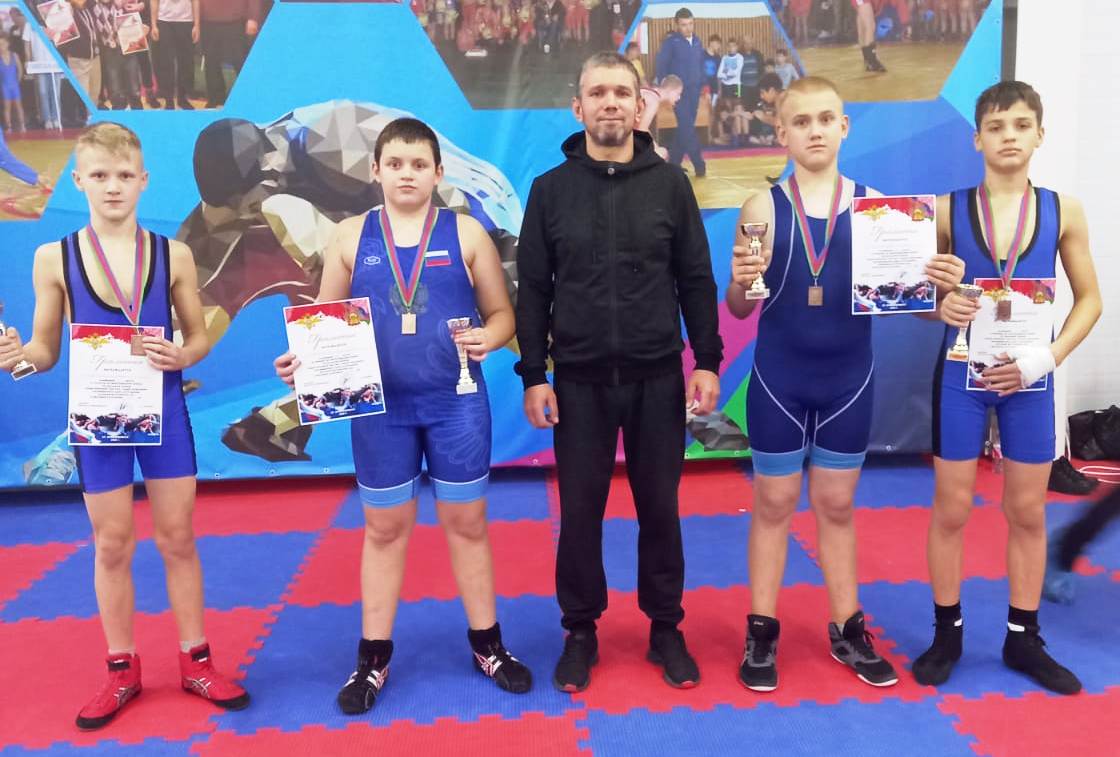 12 ноября в станице Брюховецкой прошел турнир МО Брюховецкий район по вольной борьбе среди юношей 2010-2011 ггр посвященного Дню сотрудника ОВД. В соревнованиях приняло участие 240 спортсменов и Краснодарского края и Ростовской области. Воспитанники СШ «Легион» заняли 4 призовых мест.III место в своей весовой категории заняли: Ананенко Егор, Ковалько Матвей, Миронов Антон и Иванюта Аркадий.Тренирует спортсменов Кончаков Денис ГригорьевичДзюдо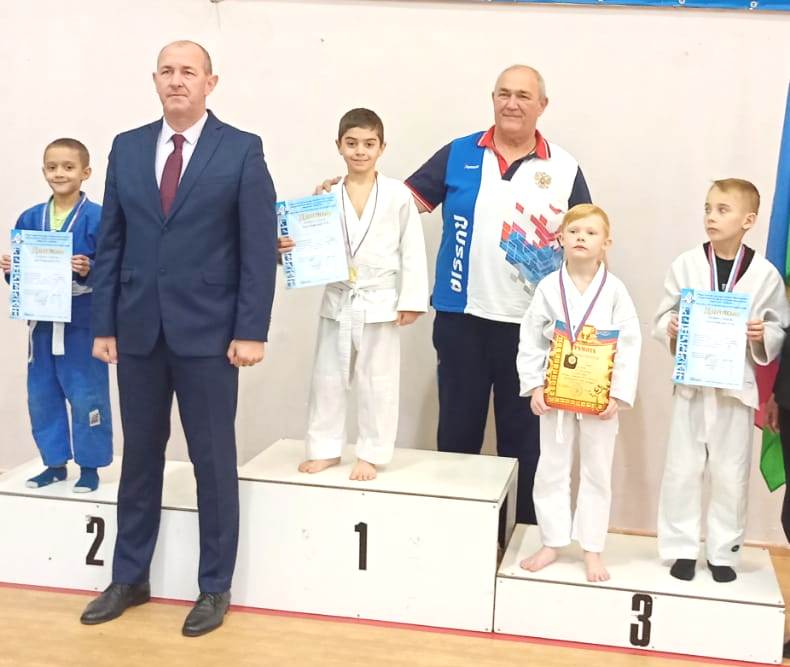 12 ноября в станице Кущевской прошло первенство МО Кущевской район по дзюдо среди юношей. В соревнованиях приняло участие 100 спортсменов из Краснодарского края. Воспитанник  СШ «Легион» Степанян Роберт занял I место (на фото) в весовой категории 26 кг. Тренер Антоненко Виталий Владимирович.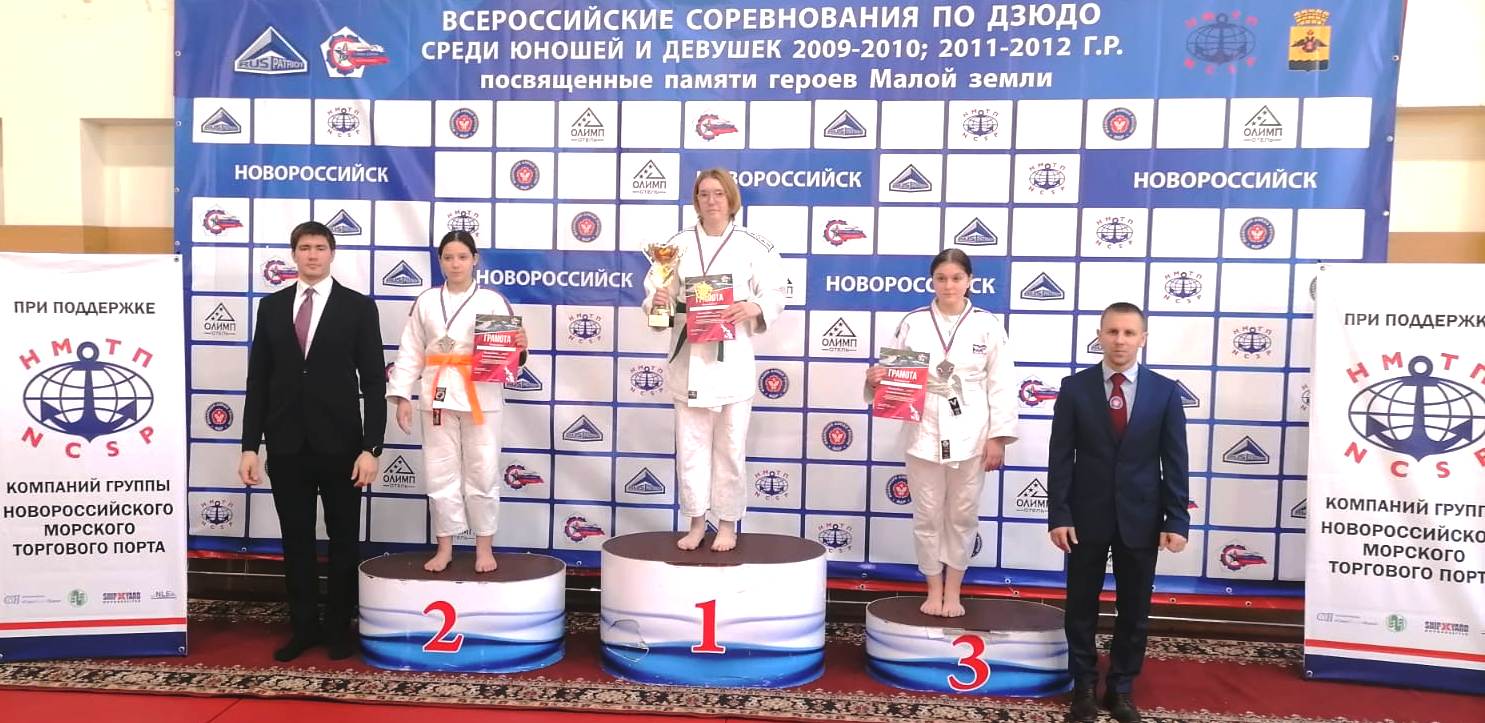 (фото 1)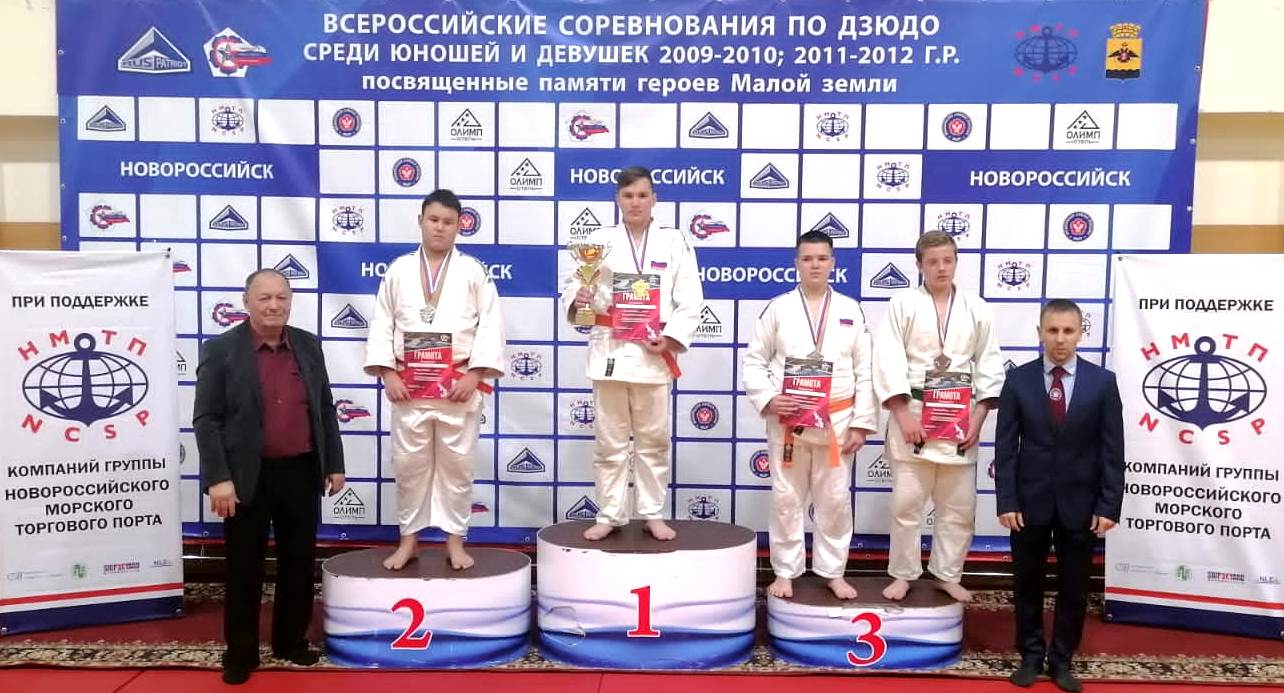 (фото 2)11-13 ноября в городе Новороссийске прошли  Всероссийские соревнования по дзюдо среди юношей и девушек. В соревнованиях приняло 600 спортсменов из Краснодарского края, Республики Крым, Ростовской области, Республики Адыгеи. Спортсмены СШ «Легион»  Бабина Александра (фото 1) и Киричай Ярослав (фото 2) в своих весовых категориях заняли I место.Тренируют спортсменов Антоненко Виталий Владимирович и Анатолий Михайлович Девятых. 